INSEREIX LA FOTO DEL JUGADORBUSCA  L’ESCUT DEL R. MADRID I EDITA LA TEVA FOTO AMB ELL.DESPRE´S ENGANXA-LA.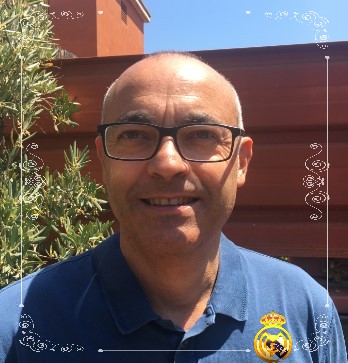 https://view.genial.ly/5f7b31f79a07300d64c24392/game-aguda-llana-y-esdrujulasCOURTOISPORTEROLUNINPORTEROCARVAJALDEFENSASERGIO RAMOSDEFENSAR. VARANEDEFENSAMARCELODEFENSAODRIOZOLADEFENSAF. MENDYDEFENSAKROOSCENTROCAMPISTAMODRIĆCENTROCAMPISTACASEMIROCENTROCAMPISTA